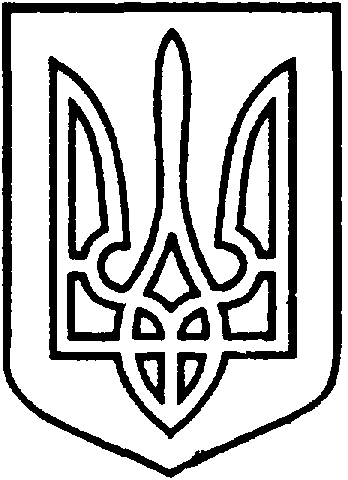 СЄВЄРОДОНЕЦЬКА МІСЬКА ВІЙСЬКОВО-ЦИВІЛЬНА АДМІНІСТРАЦІЯ  СЄВЄРОДОНЕЦЬКОГО РАЙОНУ  ЛУГАНСЬКОЇ  ОБЛАСТІРОЗПОРЯДЖЕННЯкерівника Сєвєродонецької міської  військово-цивільної адміністрації«10» червня 2021 року                                                              № 898     Про демонтаж ПТ «ДОНБАСКРЕДИТ» засобу зовнішньої реклами, розташованого за адресою: м. Сєвєродонецьк, просп. Хіміків, буд. № 34Керуючись  статтями 4, 6  Закону України «Про військово-цивільні адміністрації», статтею  30 Закону України «Про місцеве самоврядування в Україні», Законом України «Про рекламу», рішенням виконкому Сєвєродонецької міської ради від 14.12.2016 № 683  «Про затвердження Порядку розміщення зовнішньої реклами у місті Сєвєродонецьку в новій редакції», рішенням сесії міської ради від 30.01.2014р. № 3467  «Про затвердження Порядку демонтажу засобів зовнішньої реклами в м. Сєвєродонецьку», розглянувши матеріали, надані відділом містобудування та архітектури управління землеустрою, містобудування та архітектури щодо демонтажу засобу зовнішньої реклами самовільно розміщеного ПОВНИМ ТОВАРИСТВОМ «ЛОМБАРД ДОНКРЕДИТ ТОВАРИСТВО З ОБМЕЖЕНОЮ ВІДПОВІДАЛЬНІСТЮ «ІНТЕР-РІЕЛТ» І КОМПАНІЯ» на фасаді житлового будинку за адресою: м. Сєвєродонецьк, пр. Хіміків, буд. №34:зобов’язую: ПОВНЕ ТОВАРИСТВО «ЛОМБАРД ДОНКРЕДИТ ТОВАРИСТВО З ОБМЕЖЕНОЮ ВІДПОВІДАЛЬНІСТЮ «ІНТЕР-РІЕЛТ» І КОМПАНІЯ»  в місячний термін з моменту прийняття розпорядження демонтувати засіб зовнішньої реклами – банер на фасаді житлового будинку, який самовільно розміщений за адресою: м. Сєвєродонецьк, просп. Хіміків, буд. № 34.Дане розпорядження підлягає оприлюдненню.Контроль за виконанням цього розпорядження покласти на заступника керівника Сєвєродонецької міської військово-цивільної адміністрації Олега Кузьмінова.Керівник Сєвєродонецької міськоївійськово-цивільної адміністрації  		                   Олександр СТРЮК 